PRESS RELEASEWrocław, 20 April 2023Consulting company Olesiński and Wspólnicy takes up a new office in Renoma Renowned consulting company Olesiński and Wspólnicy has chosen office space in the redeveloped Renoma for its new Wrocław base. The lawyers and advisors are to lay out their 2,200 sqm office on the second floor of the iconic building in the administrative capital of Lower Silesia.The growing team of one of the largest consulting tax-law companies in Poland needed new office space in Wrocław. Because of Renoma’s remarkable history, its modernist architecture, its superbly designed space, the ready availability of retail, services and restaurants as well as its excellent location, the company Olesiński and Wspólnicy has joined as one of the tenants of the building. The modern functional and naturally lit offices are one of the stand-out features that attracts. "Working together has resulted in the signing of a lease contract with such a distinguished partner and this proves that Renoma combines many unique usages and advantages in a remarkable way. Our decision to rebuild and transform the building hit the jackpot, since our community of tenants continues to grow and we can offer such unique office space that would be impossible to find anywhere else in Wrocław. We have created offices with the highest level of work comfort and in the autumn we will be opening a culinary and cultural space of an exceptional scale for Wrocław, where it will be ideal to hold business meetings as well as spend time after work. The new Renoma will also offer a wider range of retail and services with the addition of unique premium fashion brands," says Magdalena Śnieżek, the Senior Asset Management & Leasing Manager at Globalworth Poland. The new office in Renoma will be used by the entire OW Group, which has been supporting business for 18 years with legal, tax, analysis and accountancy projects. These are primarily Olesinski & Partners, but also GOBS (accounting, HR and payroll consulting services), OW Analytics (financial analysis) and Saurus Grow (Administration). Its experts combine different competencies that are often unrelated to one another so they create a team that can concentrate on specific projects and not on narrow areas of taxation or the law.Another step in the metamorphosis of Renoma 
At the end of March the first space within the reconstructed section of Renoma was handed over. This included the northern atrium as well as the area around the entrance on ul. Świdnicka. The layout that was originally there of two identical courtyards has been recreated. Both atriums are decorated with white and grey marble from Portugal and Turkey as well as with the famous gold-plated heads modelled on those found on the facade and a huge chandelier reminiscent of the the original pre-war art deco design. The design for the reconstruction was by renowned Wrocław architect Zbigniew Maćków and his studio.As part of the transformation the investor is to open Pedet – a new food and culture zone inspired by the idea of a food hall. It is to combine the exceptional historic atmosphere of the place with unique culinary concepts. Renoma also includes almost 35,000 sqm of modern office space. Charging stations for electric vehicles as well as scooter will be available to future tenants as well as to customers and guests. Additionally, there will be extensive cycling facilities, including locker rooms, showers and stands and also a car-sharing service. Tenants will receive a dedicated Globalworth mobile app, with which workers will have touchless entry to their offices. They will also be able to call lifts with their mobiles, raise the barrier to the car park and book conference rooms or parking spaces. The Renoma centre is also environmentally friendly and has been awarded BREEAM certification with a rating level of Excellent, since it is 100% powered by green energy. It has also been awarded WELL Health & Safety 2022 certification.ABOUT  RENOMARenoma is one of the most recognisable buildings in Wrocław and at the same time an icon of modernist architecture. The centre, which was originally known as the Wertheim Department Store was first opened in 1930 having been designed by Berlin architect Hermann Dernburg. The building’s facade was decorated with heads, which still exist today, of people from different parts of the world and they were intended to symbolise not only the international origin of the goods and services on sale but above all cultural diversity and the acceptance of other people. Having been damaged in the war, the Wertheim Department Store was partially rebuilt and reopened in 1948 as the Powszechny Department store, with all of its floors only being handed over for use in 1985. That is also when the building also took on its current name, which was chosen in a competition open to the people of Wrocław. In 2009, Renoma was reconstructed and extended to a design by Wrocław architect Zbigniew Maćków. Over 120 stores and service points were placed on the lower levels while the top floors were reserved for offices and restaurants. Currently, the building is undergoing a second metamorphosis, which will result in the return of its pre-war courtyards with the building also being put to new uses. Renoma is one of three office and retail developments within the Globalworth Poland portfolio, with the other two being Hala Koszyki in Warsaw and Supersam in Katowice.	CONTACT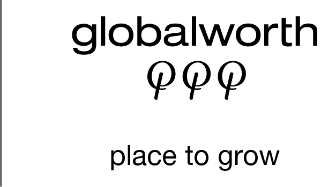 Marta WojtaśPR & Marketing CoordinatorT: +48 664 348 615E: marta.wojtas@globalworth.pl 